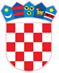              REPUBLIKA HRVATSKA      VUKOVARSKO-SRIJEMSKA ŽUPANIJAOSNOVNA ŠKOLA IVANA MARTINOVIĆAŠTITAR, ŠKOLSKA 23KLASA:400-02-01/22-01               	Broj RKP: 10233		Razina: 31UR.BROJ:2196-60-01/22-1/2                 Matični broj: 03307816		Šifra djelatnosti : 8520Štitar , 30.12.2022.			OIB: 82065356399		Razdjel: 000OBRAZLOŽENJE FINANCIJSKOG PLANA ZA 2023. GODINU TE PROJEKCIJA ZA 2024.  I  2025. GODINUSAŽETAK DJELOKRUGA RADA PRORAČUNSKOG KORISNIKA Osnovna škola Ivana Martinovića je ustanova za osnovno obrazovanje učenika.  Ima 9 razrednih odjela i to 4 odjela razredne nastave i 5 odjela predmetne nastave. Školu polazi ukupno 132 učenika. Rad škole odvija se u jednoj smjeni u petodnevnom radnom tjednu. U školi je zaposleno 30 djelatnika i 1 pomoćnik u nastavi. Škola obavlja javnu djelatnost sukladno Zakonu o odgoju i obrazovanju u osnovnoj i srednjoj školi. U školi se izvodi redovna, izborna, dodatna i dopunska nastava, te izvannastavne aktivnosti sukladno Nastavnom planu i programu, Godišnjem planu i programu rada škole, te Školskom kurikulumu za školsku 2022./2023. godinu. Prehrana za 132 učenika organizirana je u školskoj kuhinji. Broj djece kojoj će se financirati školska prehrana u našoj školi je 132 učenika, od toga 34 učenika uključeno je u projekt školske prehrane pod nazivom „Užina za sve VII“, a 81 učenik će se financirati iz  proračuna Vukovarsko-srijemske županije  i Općine Štitar, dok ostalih 26 učenika financira Općina Štitar. Financijski plan za 2023.god.i projekcije za 2024. i 2025. god. razmatrat će se na Školskom odboru.                                                                                                                                Ravnateljica:                                                                                                                           Marija Klarić Brdarić                                                                                                        ___________________________Financijski plan za 2023.god. i projekcije za 2024. i 2025. god. razmatran je  na  3. sjednici Školskog odbora   30. prosinca 2022. godine , usvojen je , o čemu je donesena  i Odluka.							Predsjednica Školskog odbora                             						Klara Živković                                                                                         ________________________________1.NAZIV PROGRAMADECENTRALIZIRANA SREDSTVA ZA OSNOVNO ŠKOLSTVO2. CILJEVI (što se programom želi postići)Redovitim planiranjem osigurati potrebne materijalne uvjete i opremljenost prostora u kojem borave djeca, ostvariti stručnu osposobljenost nastavnog osoblja kontinuiranim stručnim usavršavanjem(seminari, stručni skupovi, aktivi)a sve s ciljem što kvalitetnijeg obrazovanja te ostvarenja što boljeg uspjeha učenika kroz planirano trogodišnje razdoblje. Poticati učenike na izražavanje kreativnosti, talenata i sposobnosti kroz uključivanje u slobodne aktivnosti, natjecanja, prijave na literarne i likovne natječaje, školske projekte, priredbe i manifestacije kako u školi tako i izvan nje.3. NAČIN OSTVARENJA CILJEVA (kako se nastoji realizirati program, tko je korisnik ili primatelj usluge)Program će se realizirati kroz redovnu djelatnost škole. Uzimajući u obzir nepovoljnu ekonomsku situaciju u kojoj se škola nalazi, škola će racionalnim trošenjem proračunskih sredstava održati vrijednosti u okviru planiranih a da se time ne dovede u pitanje održavanje redovne nastave, dodatne, dopunske, izvannastavnih aktivnosti a time i smanjenje razine znanja učenika. 4.ZAKONSKE I DRUGE PODLOGE NA KOJIMA SE ZASNIVA PROGRAM RADA ŠKOLE1.Zakon o odgoju i obrazovanju u osnovnoj i srednjoj školi2. Zakon o ustanovama3. Odluka o kriterijima i mjerilima za utvrđivanje bilančnih prava za financiranje minimalnih financijskih standarda javnih potreba osnovnog školstva Vukovarsko-srijemske županije4. Zakon o proračunu (NN 87/08, 136/12 i 15/15)5. Pravilnik o proračunskom računovodstvu i Računskom planu  (NN 124/14, 126/19 i 108/2020)6.Godišnji plan i program rada škole za šk. godinu  2022./2023. 7.Školski kurikulum8. Zakon o fiskalnoj odgovornosti (NN 139/10,19/14,111/18)9.Uredba o nazivima radnih mjesta i koeficijentima složenosti poslova u javnim službama  (NN 119/2019 )10.Kolektivni ugovor za zaposlenike u osnovnoškolskim ustanovama (NN 51/18)10. Limiti za izradu proračuna jedinica lokalne i regionalne samouprave za razdoblje 2023.-2025. (Ministarstvo financija u svojoj Uputi)11. Upute za izradu proračuna VSŽ za razdoblje 2023. do 2025.godine5.POKAZATELJI REZULTATA NA KOJIMA SE ZASNIVAJU IZRAČUNI I OCJENE POTREBNIH SREDSTAVA ZA PROVOĐENJE PROGRAMA1.Sredstva za ovaj program planirana su u zadanim okvirima prema Odluci o kriterijima  i mjerilima za financiranje materijalnih i financijskih izdataka , te rashoda za tekuće i investicijsko održavanje osnovnih škola Vukovarsko-srijemske županije u izvoru financiranja opći prihodi i primici, skupina 671. primjenom financijskih pokazatelja za 2022.. Kao polazište za izračun potrebnih sredstava uzet je ukupan broj učenika (40,00 kn po učeniku), po razrednom odjelu (100,00 kn) i mjesečni iznos po školi (2.000,00 kn). planirali smo materijalne i financijske rashode. Nakon toga planirali smo ostale troškove prema prioritetima funkcioniranja škole financiranje rashoda poslovanja prema kriteriju stvarnog izdatka planirali smo troškove električne energije, plina, hitnih intervencija te sistematskih pregleda djelatnika.-Školska prehrana za djecu  u riziku od siromaštva – projekt „Užina za sve VII“ od ove školske godine 2022/2023. financira iz proračuna Vukovarsko-srijemske županije, a dio učenika ostvaruje besplatnu kuhinju preko Općine .Također imamo projekt „Školska shema voća i mlijeka „ koja se financira sklopljenim ugovorom sa Vukovarsko-srijemskom županijom.2.Pomoći od nadležnog Ministarstva obrazovanja za plaće i ostale materijalne  rashode zaposlenih u školi skupina 6361.3. Pomoći Općine Štitar skupina 636. 4. Tekuće pomoći temeljem prijenosa EU sredstava–skupina 638 odnose se na Projekt „Learning from the Extremes“ iznosu od =150.573,00 kn  ( 19.984 e). Ova sredstva će biti utrošena za opremanje potrebnom računalnom opremom.  Uz ovako planirana sredstva mogu se ostvariti zadovoljavajući rezultati. 6. RAZLOG ODSTUPANJA OD PROŠLOGODIŠNJIH PROJEKCIJAU odnosu na usvojene projekcije prethodne godine planirani iznosi povećani  su u dijelu rashoda za zaposlene zbog povećanja dodataka na plaću prema Kolektivnom ugovoru i povećanju osnovice za plaću, a rashodi za nefinancijsku imovinu smanjeni su  a razlog je smanjenje broja učenika i odjela.Materijalni rashodi su povećani  u odnosu na usvojene projekcije a, razlog je povećanje inflacije. 7. POKAZATELJI USPJEŠNOSTIRedovnim osiguravanjem potrebnih sredstava dobivamo na očuvanju kvalitete i učinkovitosti, odgoja i obrazovanja te razini kreativnosti i sposobnosti a samim tim i uspjeha učenika preko organiziranih slobodnih aktivnosti, izvannastavnih aktivnosti, dodatne i dopunske nastave, te natjecanja učenika kako na županijskoj tako i na državnoj razini. Kao pokazatelj uspješnosti uzima se u obzir sve veći  broj učenika, sudionika na raznim natjecanjima, smotrama i kulturnim manifestacijama izvan škole. U školskoj godini 2021./2022. svi učenici su uspješno završili razred.Svi zaposlenici su se stručno usavršavali na županijskim stručnim vijećima i seminarima u skladu s mogućnostima.